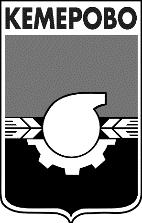 Кемеровский городской Советнародных депутатовшестой созыв сорок девятое заседание             РЕШЕНИЕот 29.11.2019					         № 282О гербе и флаге города Кемерово Руководствуясь Федеральным законом «Об общих принципах организации местного самоуправления в Российской Федерации» 
от 06.10.2003 № 131-ФЗ, статьей 6 Устава города Кемерово, Кемеровский городской Совет народных депутатовРЕШИЛ:1. Утвердить:1.1. Положение «О гербе города Кемерово»  согласно приложению № 1.1.2. Положение «О флаге города Кемерово» согласно приложению № 2.2. Признать утратившими силу:2.1. Решение Кемеровского городского Совета народных депутатов от 29.08.1997 «О гербе и флаге города Кемерово».2.2. Постановление Кемеровского городского Совета народных депутатов от 25.03.2005 № 230 «О внесении изменения в решение Кемеровского городского Совета народных депутатов от 29.08.1997 «О гербе и флаге города Кемерово».3. Использование изображения герба города Кемерово, утвержденного решением Кемеровского городского Совета народных депутатов от 29.08.1997 «О гербе и флаге города Кемерово», допускается на существующих на дату вступления в силу настоящего решения объектах муниципальной собственности города Кемерово (на стелах, указателях, знаках, обозначающих границу города Кемерово, иных объектах).4. Направить настоящее решение в Геральдический совет при Президенте Российской Федерации на геральдическую экспертизу и последующее внесение герба и флага города Кемерово в Государственный геральдический регистр Российской Федерации.5. Опубликовать настоящее решение в газете «Кемерово» и на сайте «Электронный бюллетень органов местного самоуправления города Кемерово» (электронный адрес в информационно-телекоммуникационной сети Интернет - pravo-kemerovo.ru).6. Настоящее решение вступает в силу после его опубликования.7. Контроль за исполнением данного решения возложить на комитет Кемеровского городского Совета народных депутатов по развитию местного самоуправления и безопасности (А.А. Курасов).Председатель 
Кемеровского городского Совета народных депутатов                                                         Н.Н. СенчуровГлава города                                                                                    И.В. СередюкПРИЛОЖЕНИЕ № 1к решениюКемеровского городского Совета народных депутатовшестого созываот 29.11.2019 № 282(сорок девятое заседание)ПОЛОЖЕНИЕ «О гербе города Кемерово»  1. Общие положения1.1. Герб города Кемерово является официальным символом города Кемерово. 1.2. Герб города Кемерово отражает исторические, культурные, национальные и иные местные традиции и особенности.1.3. Герб города Кемерово подлежит государственной регистрации 
в порядке, установленном федеральным законодательством.2. Геральдическое описание и обоснование символики герба города Кемерово 2.1. Геральдическое описание герба города Кемерово: «В пересечённом червлёном и чёрном поле - узкий золотой пояс в виде двух расходящихся и вписанных головок хлебных колосьев, из-за которого вниз выходит также золотое зубчатое колесо (о двух видимых косвенно спицах); посередине всё накрыто серебряной ретортой с горлышком, наклонённым влево».2.2. Фигуры герба города Кемерово символизируют исторически сложившиеся главные направления промышленного развития города:- реторта - химическую промышленность;- зубчатое колесо – машиностроение;- колосья - плодородие земли, связанное с применением минеральных удобрений, вырабатываемых на химических предприятиях города.Применённые в гербе цвета символизируют:червлень (красный цвет) – труд, мужество, энергию и силу;черный цвет - мудрость, а также основное богатство области, центром которой является город Кемерово, – каменный уголь;серебро (белый цвет) – чистые помыслы, надежность и доброту; золото (жёлтый цвет) – богатство и процветание.3. Порядок воспроизведения и размещения герба города Кемерово        3.1. Изображение герба города Кемерово приводится в приложениях 
№№ 1, 2 к настоящему Положению. Допускается равнозначное использование герба города Кемерово, 
со статусной короной и без короны.3.2. Воспроизведение герба города Кемерово допускается 
в многоцветном, одноцветном и одноцветном с условной штриховкой для обозначения цветов вариантах. Воспроизведение герба города Кемерово, независимо от его размеров и техники исполнения, должно точно соответствовать геральдическому описанию, приведенному в пункте 2.1 настоящего Положения.3.3. Одновременное размещение Государственного герба Российской Федерации, герба Кемеровской области - Кузбасса, герба города Кемерово, иных гербов осуществляется в соответствии с федеральным законодательством, законодательством Кемеровской области - Кузбасса, регулирующими правоотношения в сфере геральдического обеспечения.4. Порядок использования герба города Кемерово 4.1. Герб города Кемерово размещается:- на фасадах зданий  органов местного самоуправления, муниципальных предприятий и учреждений;- в залах заседаний органов местного самоуправления города Кемерово;- в рабочих кабинетах Главы города Кемерово, Председателя Кемеровского городского Совета народных депутатов;- на бланках органов местного самоуправления города Кемерово, должностных лиц местного самоуправления города Кемерово, на бланках муниципальных правовых актов;  на бланках и печатях муниципальных предприятий и учреждений;- на удостоверениях должностных лиц местного самоуправления, муниципальных служащих, руководителей муниципальных предприятий 
и учреждений.4.2. Допускается использование герба города Кемерово гражданами 
и организациями, если такое использование не является надругательством над гербом города Кемерово.ПРИЛОЖЕНИЕ № 2к решениюКемеровского городского Совета народных депутатовшестого созываот 29.11.2019 № 282(сорок девятое заседание)ПОЛОЖЕНИЕ«О флаге города Кемерово»  1. Общие положения1.1. Флаг города Кемерово является официальным символом города Кемерово. 1.2. Флаг города Кемерово отражает исторические, культурные, национальные и иные местные традиции и особенности.1.3. Флаг города Кемерово подлежит государственной регистрации 
в порядке, установленном федеральным законодательством.2. Описание и обоснование символики флагагорода Кемерово2.1. Описание флага города Кемерово:«Прямоугольное двухстороннее полотнище с отношением ширины 
к длине 2:3, воспроизводящее фигуры из герба города Кемерово, выполненные красным, черным, желтым и белым цветом».2.2. Флаг города Кемерово составлен на основе герба города Кемерово 
и повторяет его символику. 2.3. Рисунок флага города Кемерово приводится в приложении № 1 
к настоящему Положению.3. Порядок воспроизведения и размещения флагагорода Кемерово3.1. Воспроизведение флага города Кемерово, независимо от его размеров и техники исполнения, должно точно соответствовать описанию, приведенному в пункте 2.1. настоящего Положения.3.2. Одновременное размещение Государственного флага Российской Федерации, флага Кемеровской области - Кузбасса, флага города Кемерово, иных флагов осуществляется в соответствии с федеральным законодательством, законодательством Кемеровской области - Кузбасса, регулирующими правоотношения в сфере геральдического обеспечения.4. Порядок использования флага города Кемерово4.1. Флаг города Кемерово постоянно установлен:- в залах заседаний органов местного самоуправления города Кемерово;- в рабочих кабинетах руководителей органов местного самоуправления города Кемерово.4.2. Флаг города Кемерово устанавливается во время официальных церемоний и других торжественных мероприятий, проводимых органами местного самоуправления.4.3. В знак траура флаг города Кемерово приспускается до половины высоты флагштока (мачты). При невозможности приспустить флаг, а также если флаг установлен в помещении, к верхней части древка выше полотнища флага крепится черная, сложенная пополам и прикрепленная за место сложения лента, общая длина которой равна длине полотнища флага.4.4. Допускается использование флага города Кемерово гражданами 
и организациями, если такое использование не является надругательством над флагом города Кемерово.